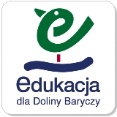 Załącznik 1Niebieski – papier i odpady z papieru;Zielony – szkło i opakowania szklane – butelki po napojach, szklane opakowania, słoiki;Żółty – metale i tworzywa sztuczne - odpady plastikowe, kartoniki po sokach, mleku, folia aluminiowa, puszki;Brązowy – bio – odpadki warzywne, owocowe, gałęzie, liście, kora, trawa;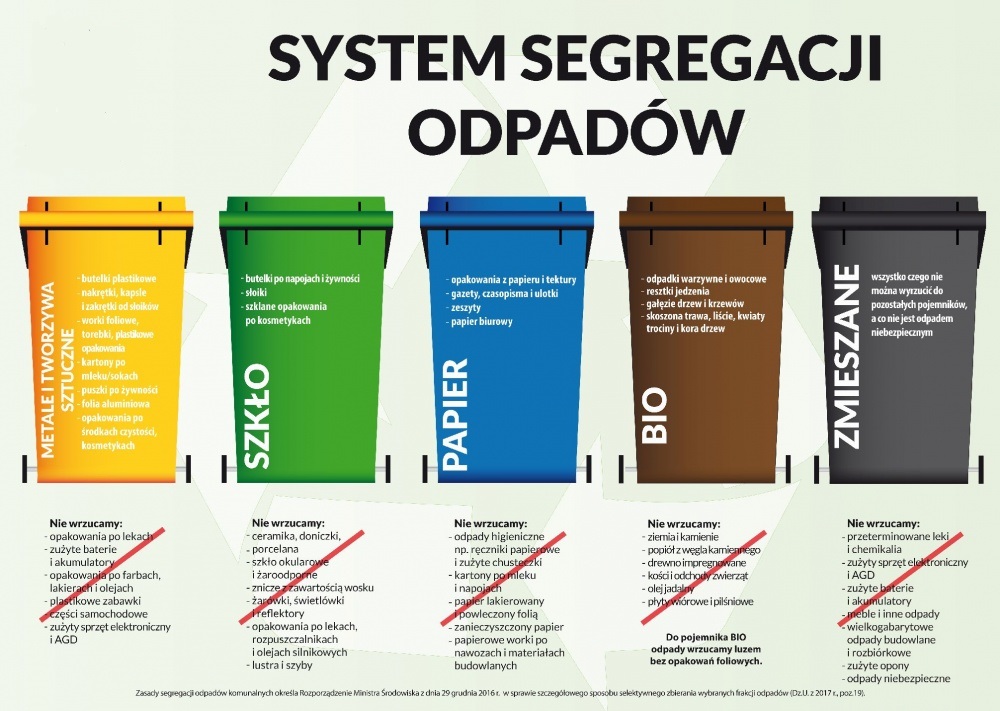 